Publicado en  el 23/09/2016 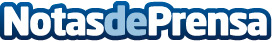 Red Eléctrica, distinguida por la agencia de evaluación en sostenibilidad Vigeo Eiris como Top PerformerLa compañía ha sido reconocida entre las 20 mejores empresas en el ámbito mundial por la integración responsable de factores sociales en su cadena de suministroDatos de contacto:Nota de prensa publicada en: https://www.notasdeprensa.es/red-electrica-distinguida-por-la-agencia-de Categorias: Nacional Otras Industrias http://www.notasdeprensa.es